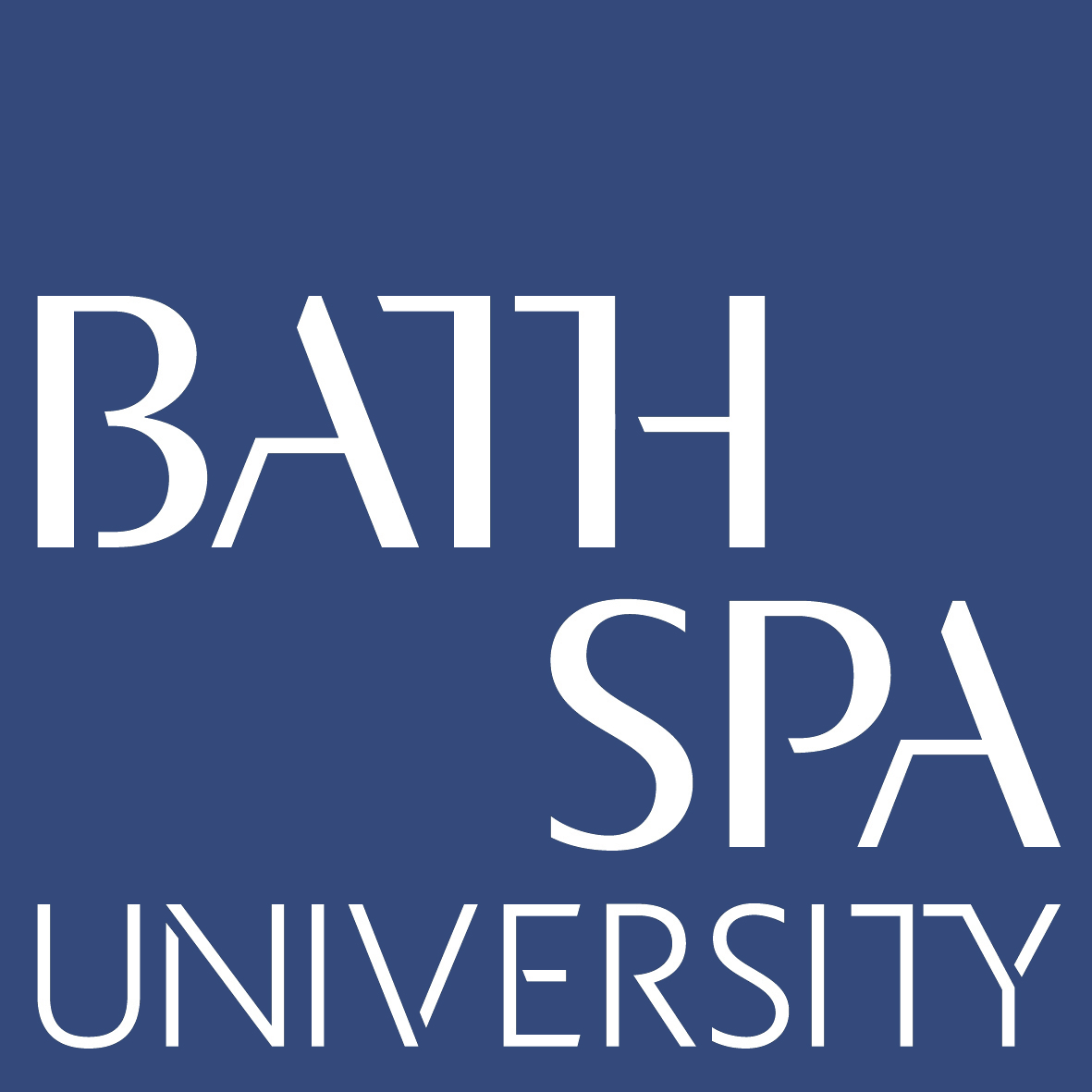 BATH SPA UNIVERSITY - CENTRAL UNDERGRADUATE ASSESSMENT BOARDS SCHEDULE 2023-24SEMESTER ONE 2023-24SEMESTER TWO 2023-24REASSESSMENT COURSEWORK DEADLINE FOR STUDENTSMARKS DEADLINE FOR TUTORSSCHOOL SUBJECT BOARDSCENTRAL ASSESSMENT BOARDOFFICIAL RESULTS PUBLICATION5 FEBRUARY 202411 MARCH 202418-20 MARCH 202427 MARCH 20244 APRIL 2024REASSESSMENT COURSEWORK DEADLINE FOR STUDENTSMARKS DEADLINE FOR TUTORSSCHOOL SUBJECT BOARDSCENTRAL ASSESSMENT BOARDOFFICIAL RESULTS PUBLICATION31 MAY 202421 JUNE 20241-3 JULY 202410 JULY 202415 JULY 20249 AUGUST 2024 19 AUGUST 202428 AUGUST 20242 SEPTEMBER 2024